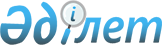 О внесении изменения в решение маслихата района Т. Рыскулова от 19 октября 2016 года № 8-6 "Об определении размера и порядка возмещения затрат на обучение на дому детей с ограниченными возможностями из числа инвалидов индивидуальному учебному плану в Т. Рыскуловском районе"
					
			Утративший силу
			
			
		
					Решение маслихата района Т. Рыскулова Жамбылской области от 7 сентября 2020 года № 59-6. Зарегистрировано Департаментом юстиции Жамбылской области 18 сентября 2020 года № 4743. Утратило силу решением маслихата района Т. Рыскулова Жамбылской области от 4 марта 2022 года № 15-9
      Сноска. Утратило силу решением маслихата района Т. Рыскулова Жамбылской области от 04.03.2022 № 15-9 (вводится в действие по истечении десяти календарных дней после дня его первого официального опубликования).
      В соответствии с Законом Республики Казахстан от 23 января 2001 года "О местном государственном управлении и самоуправлении в Республике Казахстан" и подпунктом 4) статьи 16 Закона Республики Казахстан от 11 июля 2002 года "О социальной и медико-педагогической коррекционной поддержке детей с ограниченными возможностями" маслихат района Т.Рыскулова РЕШИЛ:
      1. Внести в решение маслихата района Т.Рыскулова от 19 октября 2016 года №8-6 "Об определение размера и порядка возмещения затрат на обучение на дому детей с ограниченными возможностями из числа инвалидов индивидуальному учебному плану в Т.Рыскуловском районе" (зарегистрировано в Реестре государственной регистрации нормативных правовых актов за № 3205, опубликовано в эталонном контрольном банке нормативных правовых актов Республики Казахстан в электронном виде 16 ноября 2016 года) следующее изменение:
      исключить строку следующего содержания "документ, подтверждающий регистрацию по постоянному месту жительства;" в подпункте 3) пункта 2 указанного решения.
      2. Контроль за исполнением настоящего решения возложить на постоянную комиссию маслихата района Т.Рыскулова по вопросам связи с общественными и молодежными организациями, социально-культурного развития, образования, здравоохранения. 
      3. Настоящее решение вступает в силу со дня государственной регистрации в органах юстиции и вводится в действие со дня его первого официального опубликования.
					© 2012. РГП на ПХВ «Институт законодательства и правовой информации Республики Казахстан» Министерства юстиции Республики Казахстан
				
      Председатель сессии маслихата 

      района Турара Рыскулова 

К. Мадалиев

      Секретарь маслихата 

      района Турара Рыскулова 

Т. Джаманбаев
